Emergency Action Plan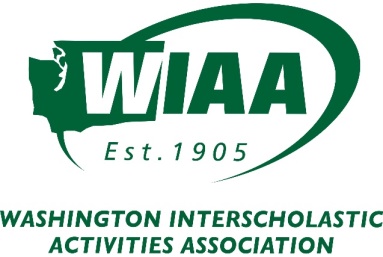 (VENUE SITE NAME)(INSERT VENUE ADDRESS)Emergency Contacts						Phone NumbersAthletic Trainer-		Athletic Training Room-	Athletic Director-		Principal-			School Security-		Activation of the EAP:The individual with the highest qualifications (AT, coach, etc.) will be in charge of caring for the injured athlete along with activating the EAP.Retrieve Emergency Equipment & Student Contact CardIf necessary, summon EMS via cellular phone or facility on site phone. Be prepared to answer all of their questions, which may include:1.) Address of the emergency and location relative to the street address2.) Give what the injury is and description of the care being given3.) Give the approximate age and gender of the injured individual		4.) Give level of consciousness and whether they are breathing normally5.) Best access point for the responding EMS unit(s)6.) Your name and phone numberContact the Athletic Trainer, Athletic Director, and others according to district protocolProvide the appropriate medical care needed until the EMS arrives and takes over(INSERT VENUE NAME):(INSERT VENUE ADDRESS)(INSERT AED LOCATION)Directions(INSERT EMS ACCESS)Telephone(INSERT CONTACT INFO)IN AN EMERGENCY SITUATION, PERFORM THE FOLLOWING STEPS:1) DIAL 911, GET AED, NOTIFY ATHLETIC TRAINER, NOTIFY ATHLETIC DIRECTOR(INSERT AED LOCATION)2) DO NOT HANG UP UNTIL INSTRUCTED TO DO SO BY DISPATCHER3) GIVE THE FOLLOWING INFORMATION TO DISPATCHExact Location of the Incident(INSERT VENUE LOCATION)What has happened?Patient Conscious and/or Breathing?Patient Male or Female?From what Phone Number are you calling?Best Access for EMS Services(INSERT ACCESS ROUTE/ENTRANCE FOR EMS)4) ADDITIONAL DUTIES Retrieve Student Emergency Information CardRetrieve first-aid equipmentProvide first-aid care (to extent of training)	Open, unlock, and/or prop open all access gates and doors	Meet and direct ambulance/police/fire servicesProvide scene control(INSERT GOOGLE MAPS PHOTO OF VENUE, EMS ROUTE, + AED LOCATIONS)